Compteurs communicants eau et gazButs recherchés par les gestionnaires :                       https://www.toutsurmesservices.fr/Compteurs-d-eau-communicants-l-humain-au-coeur-des-donneesInconvénients : Tout comme les compteurs LINKY, il s’agit ici de gaspillage (11 millions de compteurs à gaz jetés d’ici 2023, d’intrusion dans la vie privée, de déshumanisation, de pollution (remplacement de compteurs en bon état, piles lithium, ainsi que la pollution électromagnétique)  et d’une immense consommation d’énergie due à la fabrication puis la connexion de milliers d’objets (IoT : internet des objets), et le stockage des données dans les data-centers.Refuser ces compteurs est plus facile que refuser LINKY. Aucune loi ou règlement n’impose ces compteurs aux gestionnaires. Mais nous avons remarqué qu’ils se font quand même plus insistants qu’au début. Les modèles proposés sont à compléter, voire à adapter selon vos besoins.Contrairement aux compteurs LINKY qui transmettent les données de consommation aux concentrateurs par CPL (filaire), ces compteurs le font par ondes GPRS/GSM (téléphonie mobile).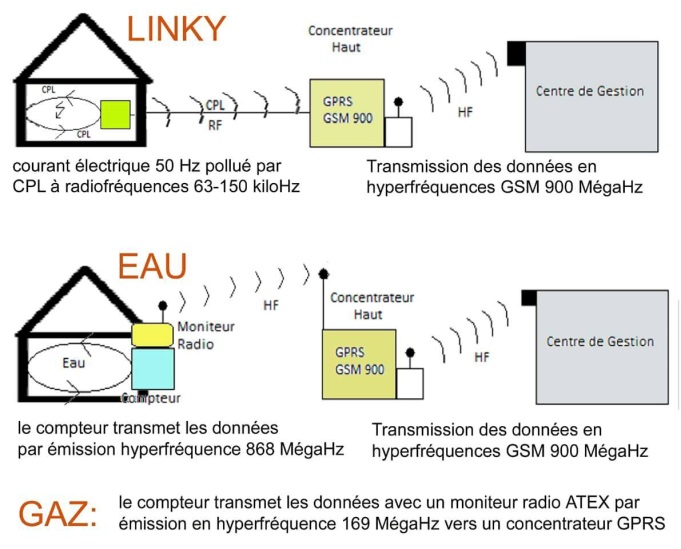 Si vous avez déjà un compteur communicant eau ou gaz, vous pouvez bloquer l’envoi des données en isolant la partie émettrice, ou à défaut tout le compteur, en l’emballant dans trois ou quatre feuilles de papier d’aluminium. 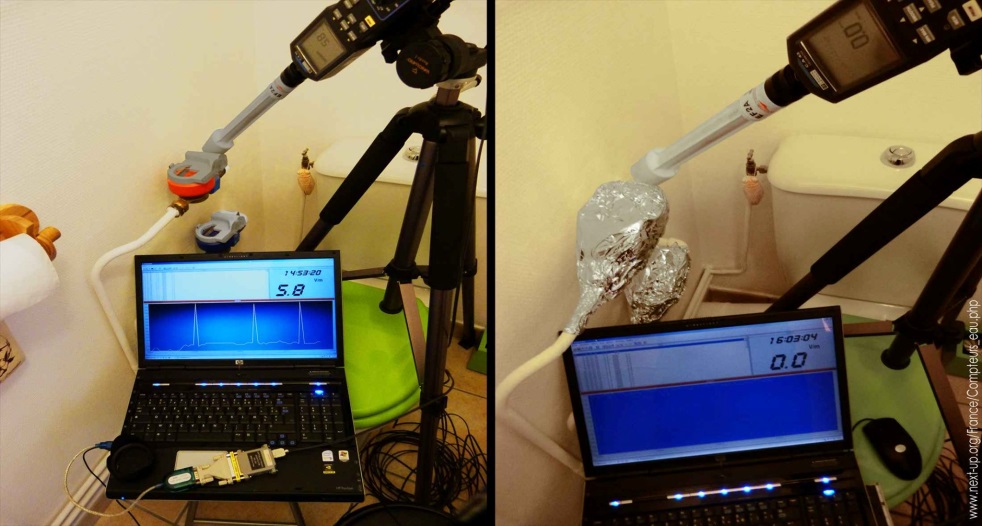 Modèles de courrier de refus :Eau :https://www.cjoint.com/c/JGenzAlaevG https://www.cjoint.com/c/JGenAr0lWWGGaz : https://www.cjoint.com/c/JGenCljgtWG https://www.cjoint.com/c/JGenCUWOFzGPlus d’explications ici :                                                                          http://refus.linky.gazpar.free.fr/communes-comment-refuser-compteurs.htmEt ici : http://ace.hendaye.over-blog.fr/2020/10/compteur-de-gaz-le-coffret-de-comptage-est-votre-propriete.html?fbclid=IwAR1egTuDpk4MPFxc9MES-0FiWMfQr7os4rut5mChoSd8q5h3tc2-MLKXYzsAffiche :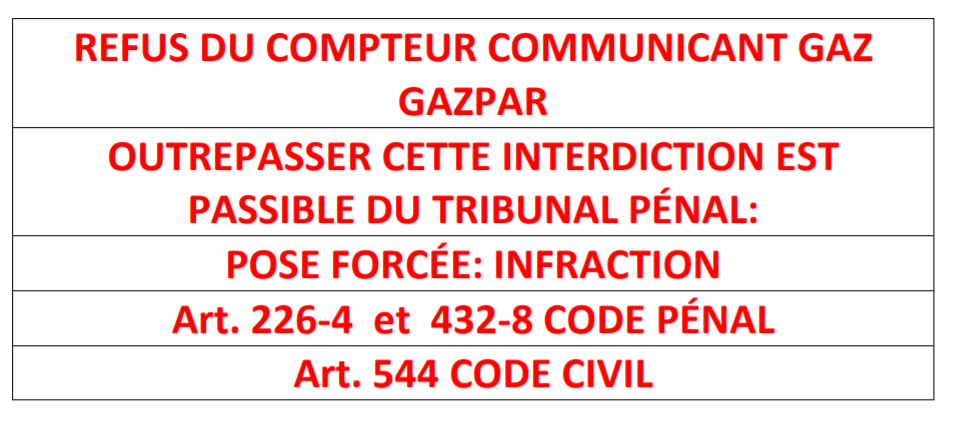 Eau : coupure illégale pour impayé depuis avril 2013 : https://www.cjoint.com/c/JGenuOsdSFGLe vrai du faux des compteurs intelligents (association Robin des Toits) : https://www.cjoint.com/c/JGenvBSi1HG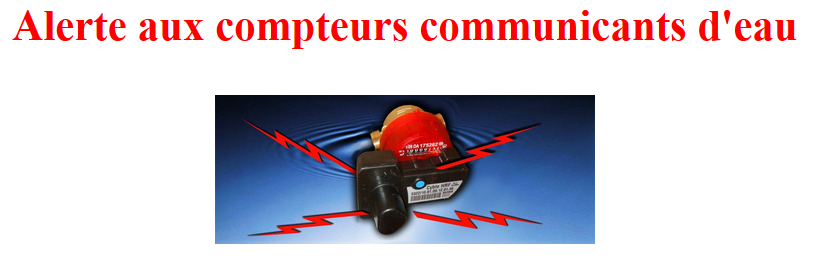 http://refus.linky.gazpar.free.fr/alerte-compteurs-d-eau.htmDossiers techniques : Compteur à eau : (433 Mhz)   PDF très détaillé précisant que le compteur est réveillé toutes les 2 secondes (et pas 1 fois par jour), seule la fréquence est l'ancienne version devenue 868 Mhzhttps://www.cjoint.com/doc/18_05/HEwq1eniS5y_Actaris-module-Cyble.pdf?fbclid=IwAR0mYix45bUel8EDO5QxXxpQILRW8jcYtXdqRZSjHIFd9livGMPBk7qINpc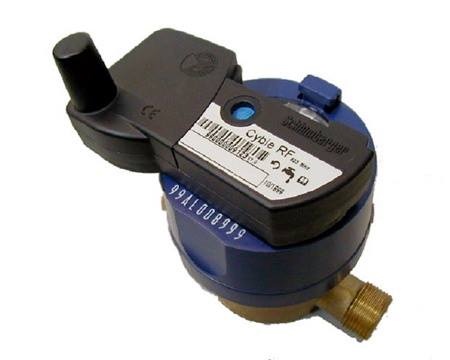 Compteur à eau BIRDZhttps://www.cjoint.com/doc/18_05/HEwrXCethXy_Fiche-produit-G2.pdf?fbclid=IwAR1dbc5bVsPDjzR3uZALpCgYebFSlUXkv0gacfUdl6PAHsH-jofO9wr7uQ0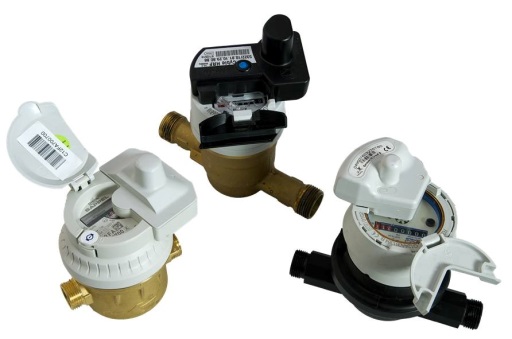 Eau Suezhttps://www.cjoint.com/doc/18_05/HExoxcf0QPz_Suez169Mhz.pdf?fbclid=IwAR3PUbH11yXaG64q7HEaG5nMYn9-OFcwbvPZTzmjlSjTAecEX_-oDZuJfa8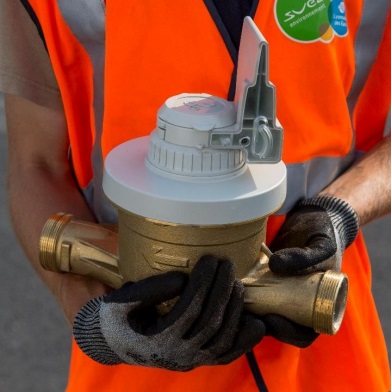 EAU en 169,44375 Mhz 100mW (500mW max autorisé ARCEP) Modulation FSK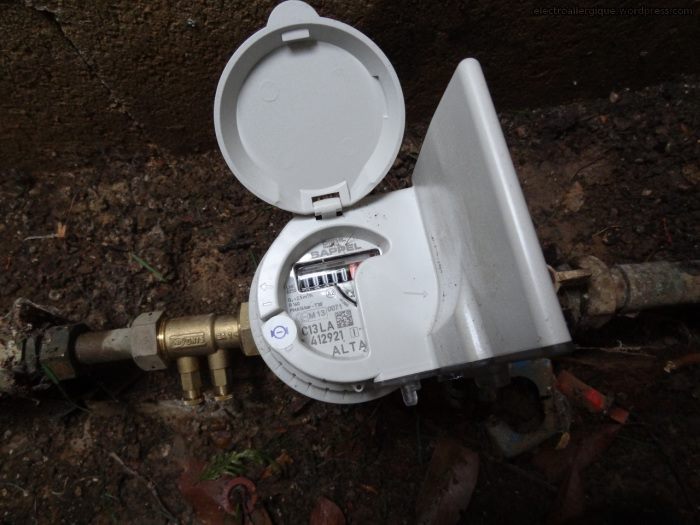 EAU 169 Mhz (Plus Grande Antenne) Forte Puissance. Très grande portée plusieurs kilomètres ou depuis sous-sol.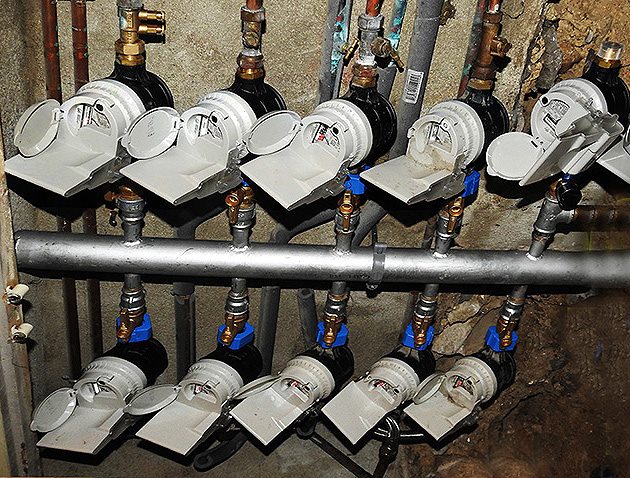 VEOLIA module radio 868 Mhz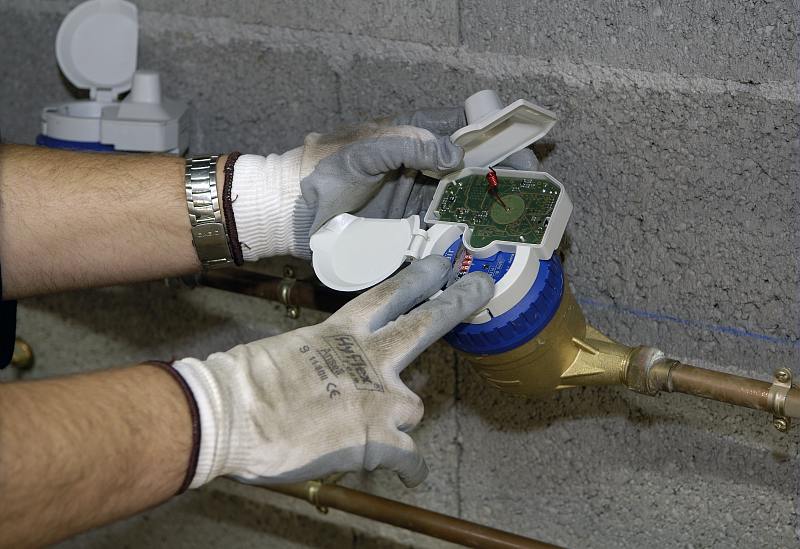 Compteur à gaz – principe :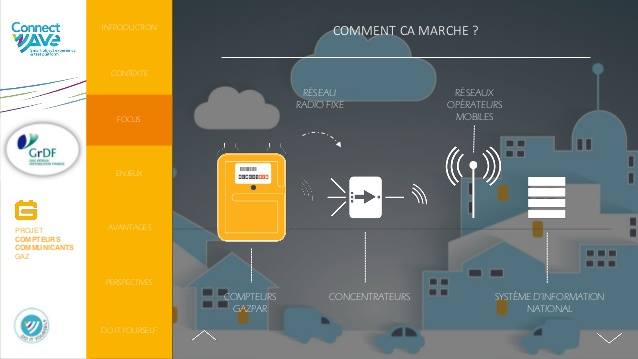 Antenne compteur à gaz + module IP LAN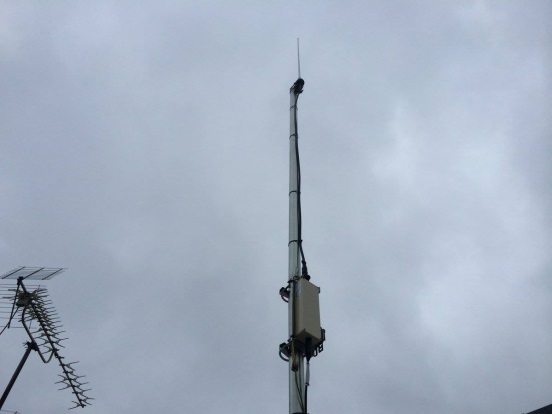 GAZPAR démonté. On aperçoit les piles lithium.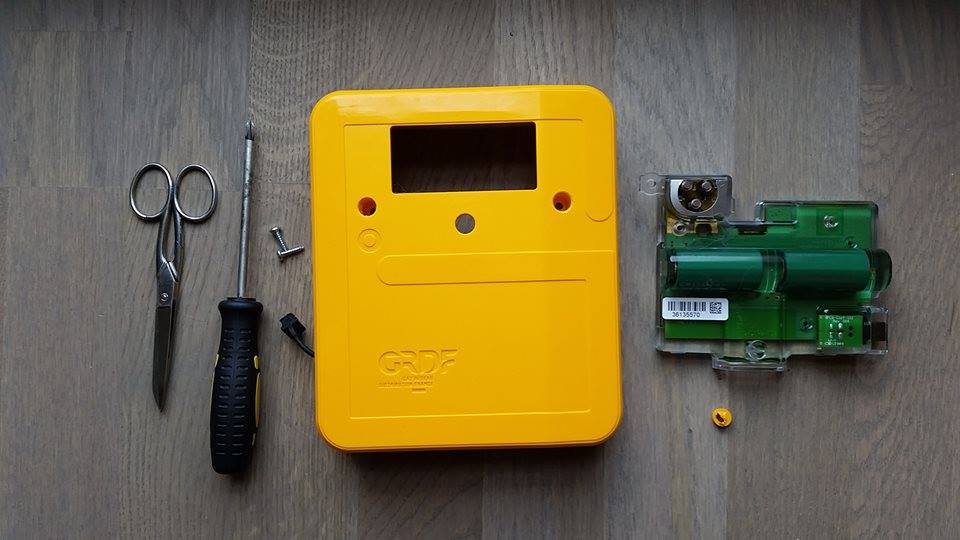 Article Canard enchaîné :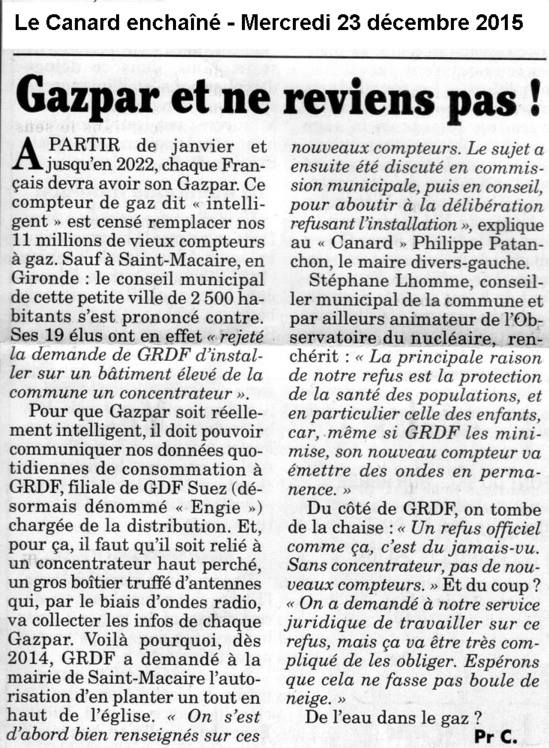 